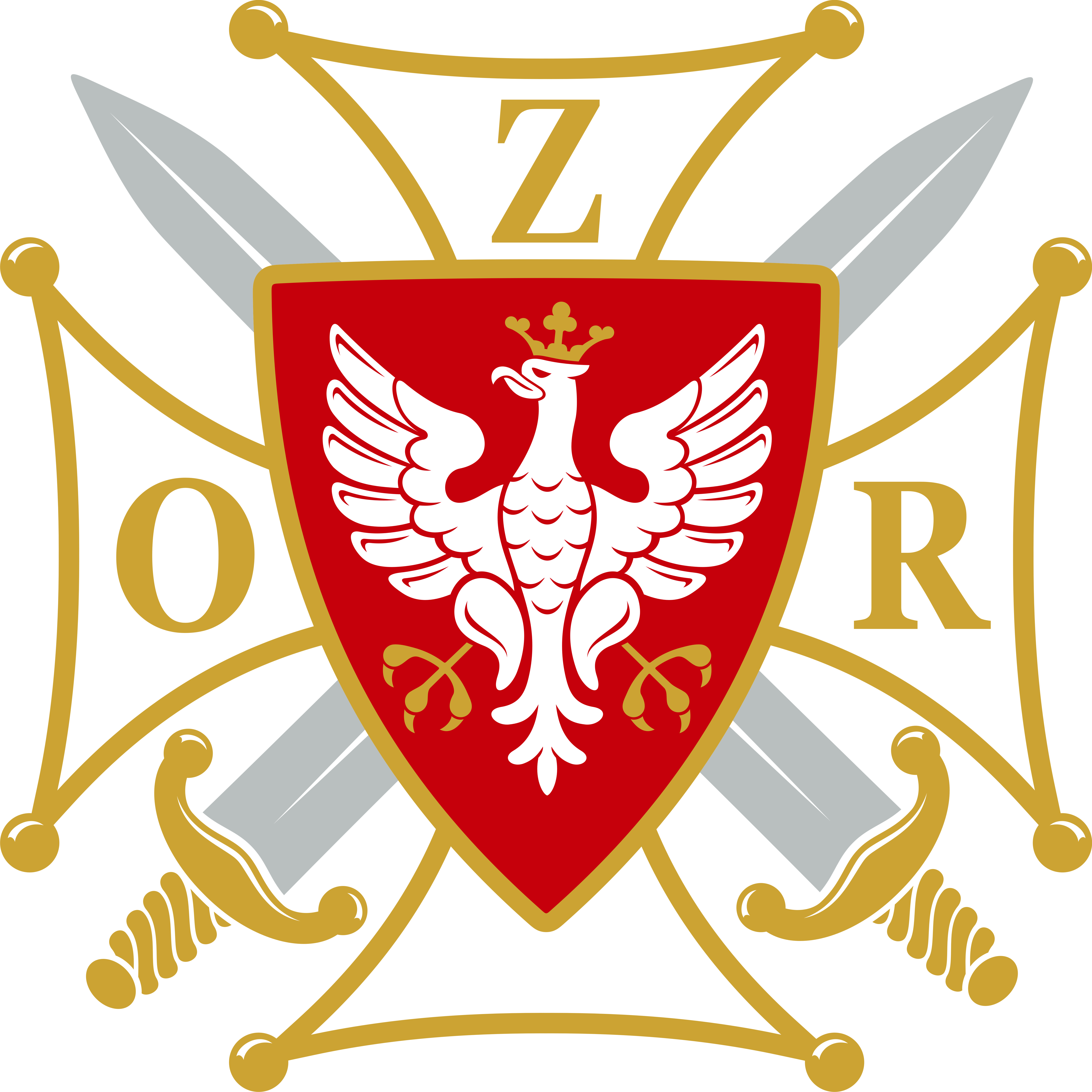 Zarząd Główny Związku Oficerów Rezerwy RP 
w Warszawie z siedzibą w Nowym Dworze Mazowieckim
KRS: 0000453353; NIP: 531 168 93 77; REGON: 146 571 577…………………………………………………………………………………………Adres: ul. gen. Władysława Sikorskiego; 05- 101 Nowy Dwór Mazowiecki www.zorrp.org; Telefony kontaktowe: 606-493-797; 601-227-771; 505-826-466; 518-076-735e-mail: sekretariat@zorrp.org                                                                           Załącznik nr 1KARTA ZGŁOSZENIA/kartę należy wypełnić i przesłać drogą elektroniczną na adres organizatora Konkursu:                              konkurs.zorrp@wp.pl  do 15 marca 2019 rokuI. Pełna nazwa szkoły zgłaszającej uczniów do Konkursu......................................................................................................................................................................................................................................................................................................................................................................................................................................................II. Dokładny adres szkoły, numer telefonu, e-mail...................................................................................................................................................................................................................................................................................................................................................................................................................................................... III. Wybrana forma udziału w Konkursie a) uczniowie szkoły podstawowej - klasy IV – VI ; liczba uczniów ……..- praca plastyczna w dowolnej formie pod hasłem: „Zaprojektuj plakat upamiętniający 75 rocznicę bitwy o Monte Cassino”. b) uczniowie klas VII - VIII szkoły podstawowej i klas III gimnazjum; liczba uczniów ……..  - Wykonanie pracy pisemnej historyczno - literackiej, ewentualnie połączonej z prezentacją multimedialną  na jeden z podanych tematów.Monte Cassino – jedna z najbardziej zaciętych  bitew II wojny światowej.Monte Cassino – wczoraj i dziś.75 rocznica bitwy o Monte Cassino – Żołnierze generała Władysława Andersac)  uczniowie szkół średnich - liceum, technikum, branżowej szkoły I stopnia; liczba uczniów ……..- Wykonanie pracy pisemnej historyczno - literackiej, ewentualnie połączonej z prezentacją multimedialną  na jeden z podanych tematów.  1. Udział Polaków w walkach o Monte Cassino.2. 75 rocznica bitwy o Monte Cassino –KU Pamięci Tych, którzy zadziwili świat.3. Losy żołnierzy walczących w 2. Korpusie Polskim pod dowództwem gen. Władysława Andersa.4. Postać gen. Władysława Andersa, jego życie i działalność.5.  Szlak bojowy 2 Korpusu Polskiego.IV. Imię i nazwisko Szkolnego Organizatora Konkursu, nr telefonu, adres e-mail .......................................................................................................................................................................................................................................................................................................................................................................................................................................................Zarząd Główny Związku Oficerów Rezerwy RP 
w Warszawie z siedzibą w Nowym Dworze Mazowieckim
KRS: 0000453353; NIP: 531 168 93 77; REGON: 146 571 577…………………………………………………………………………………………Adres: ul. gen. Władysława Sikorskiego; 05- 101 Nowy Dwór Mazowiecki www.zorrp.org; Telefony kontaktowe: 606-493-797; 601-227-771; 505-826-466; 518-076-735e-mail: konkurs.zorrp@wp.pl  sekretariat@zorrp.org                                                                           Załącznik nr 2Zgoda na przetwarzanie danych osobowychJa, niżej podpisana (-y), wyrażam zgodę na przetwarzanie przez Organizatorów Konkursu Historycznego „75 rocznica bitwy o Monte Cassino.” danych osobowych mojego dziecka w zakresie: publikacja imienia i nazwiska, informacja o uzyskanym wyniku, prezentacja pracy konkursowej, publikacja zdjęć z finału Konkursu.                                                                                                                                                                               Imię i nazwisko dziecka ............................................................................................................Nazwa szkoły: ....................................................................................................................................................................................................................................................................................................................................................................................................................................................................[Zgodnie z przepisami zawartymi w ustawie z dnia 10 maja 2018r. o ochronie danych osobowych ( Dz. U. z 2018r. poz.1000, ze zm.)]……............................................................................                                                                                      Data i czytelny podpis rodzica lub opiekuna prawnegoZarząd Główny Związku Oficerów Rezerwy RP 
w Warszawie z siedzibą w Nowym Dworze Mazowieckim
KRS: 0000453353; NIP: 531 168 93 77; REGON: 146 571 577…………………………………………………………………………………………Adres: ul. gen. Władysława Sikorskiego; 05- 101 Nowy Dwór Mazowiecki www.zorrp.org; Telefony kontakt.: 606-493-797; 601-227-771; 505-826-466; 518-076-735e-mail: konkurs.zorrp@wp.pl   sekretariat@zorrp.org                                                                           Załącznik nr 2a                  Zgoda na przetwarzanie danych osobowych*Ja, niżej podpisana (-y), wyrażam zgodę na przetwarzanie przez Organizatorów Konkursu Historycznego „75 rocznica bitwy o Monte Cassino” moich danych osobowych w zakresie: publikacja imienia i nazwiska, informacja o uzyskanym wyniku, prezentacja pracy konkursowej, publikacja zdjęć z finału Konkursu.                                                                                                                                                                               Imię i nazwisko...........................................................................................................................Nazwa szkoły: …………………………………………………………………………………  ..............................................................................................................................................................................................................................................................................................................Zgodnie z przepisami zawartymi w ustawie z dnia 10 maja 2018r. o ochronie danych osobowych (Dz. U. z 2018r. poz.1000, ze zm.)............................................................................                                                                                                  Data i czytelny podpis * Dotyczy osoby pełnoletniejZarząd Główny Związku Oficerów Rezerwy RP 
w Warszawie z siedzibą w Nowym Dworze Mazowieckim
KRS: 0000453353; NIP: 531 168 93 77; REGON: 146 571 577…………………………………………………………………………………………Adres: ul. gen. Władysława Sikorskiego; 05- 101 Nowy Dwór Mazowiecki www.zorrp.org; Telefony kontaktowe: 606-493-797; 601-227-771; 505-826-466; 518-076-735e-mail: konkurs.zorrp@wp.pl    sekretariat@zorrp.orgZałącznik nr 3                                                                PROTOKÓŁ/protokół należy wypełnić i przesłać wraz z pracami uczniów na adres Organizatora                                                   (z dopiskiem „KONKURS HISTORYCZNY 2019”)      I. Pełna nazwa szkoły zgłaszającej uczniów do finału  Konkursu..............................................................................................................................................................................................................................................................................................................................................................................................................................................II. Dokładny adres szkoły, numer telefonu, e-mail................................................................................................................................................................................................................................................................................................................................................................................................................................................III. Liczba uczniów, którzy przystąpili do I etapu - szkolnego  - …......................IV. Imienna lista uczniów wraz z nazwiskiem nauczyciela sprawującego opiekę merytoryczną. ….............................................................................                               Data i podpis Szkolnego Koordynatora KonkursuLp.Imię i nazwisko ucznia biorącego udział w I etapie KonkursuLiczba punktówImię i nazwisko nauczyciela sprawującego nadzór merytoryczny